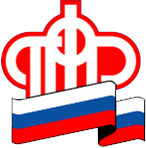         Пенсионный фонд Российской Федерации       Отделение Пенсионного фонда по ХМАО-ЮгреКлиентская служба (на правах отдела) в г.БелоярскийОнлайн-приемная ПФР ответит на все вопросы по новой выплате на детей от 8 до  17 летЕсть вопросы по новой выплате для малообеспеченных семей на детей от 8 до 17 лет? Получили решение, но не согласны с ним? Напишите в онлайн-приемную Пенсионного фонда https://es.pfrf.ru/appeal .Все поступающие вопросы по новой выплате будут рассмотрены в приоритетном порядке. Если вы не согласны с решением, сообщите в ПФР. Специалисты еще раз рассмотрят ранее направленное заявление с учетом ваших аргументов и перепроверят данные, поступившие от других ведомств.Обратиться с вопросами по выплате можно также на горячую линию регионального отделения Пенсионного фонда 8-800-600-0519  , через Единый контакт-центр по номеру 8-800-600-0000 и в официальных группах ПФР в социальных сетях «ВКонтакте» https://vk.com/id278053852 и «Одноклассники» https://ok.ru/opfr.ugra . 